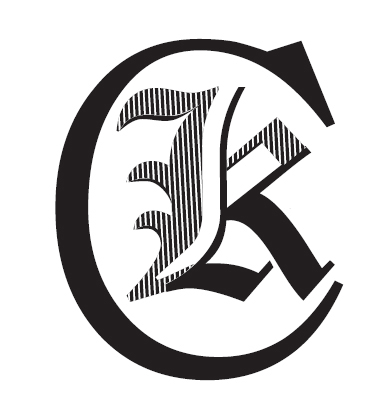 Kilsbergsleden Örebro2017-11-04M50 – 14,7 km1.	Jörgen Mårtensson 	1963	IK Westmania	0:59.37,102.	Wolfgang Malik 	1966	Mariestads AIF	1:01.57,703.	Björn Robinson	1965	Karlskoga LCK	1:04.39,204.	Johan Rytting 	1965	IK Westmania	1:06.39,005.	Patrik Karpaty 	1967	Örebro AIK	1:07.13,706.	Thomas Nordin 	1966	Örebro AIK	1:11.08,207.	Lars Karlsson 	1964	Östansjö SK	1:14.38,608.	Mats Hummer 	1964	Karlslunds IF	1:15.30,009.	Ulf Carlson 	1967	IFK Nora	1.15.59,0010.	Amanjeet Sandhu 	1963	Åsbro GoIF	1:18.24,70M55 -14,7 km1.	Mikael Strussenfelt 	1962	Karlskoga LCK	1:04.38,002.	Sven Nilsson 	1958	IF Start	1:11.24,703.	Jonny Larsson 	1961	Laxå OK	1:12.00,304.	Stig Jonsson 	1962	Laxå OK	1:23.22,70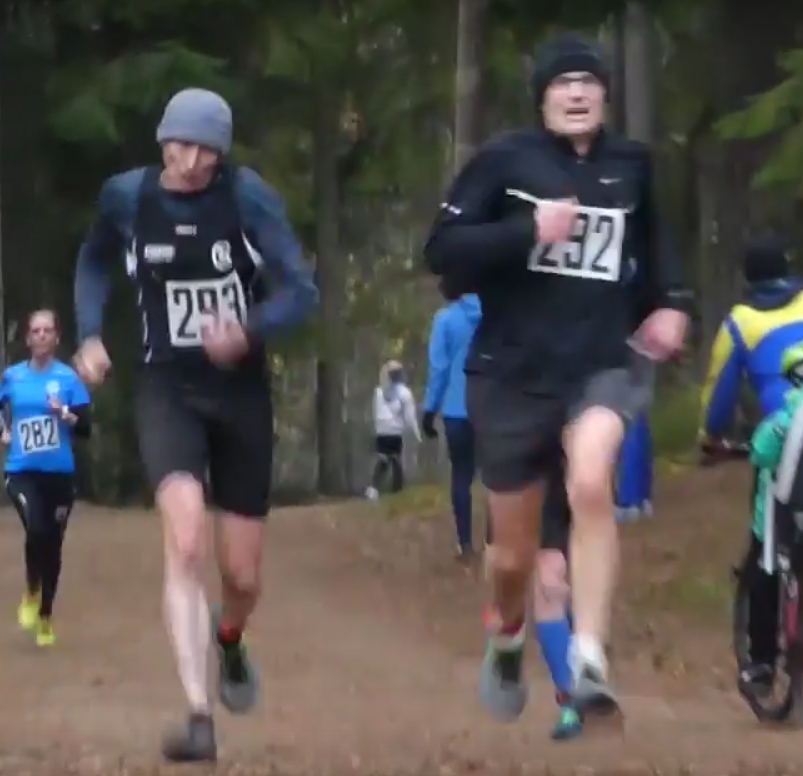 